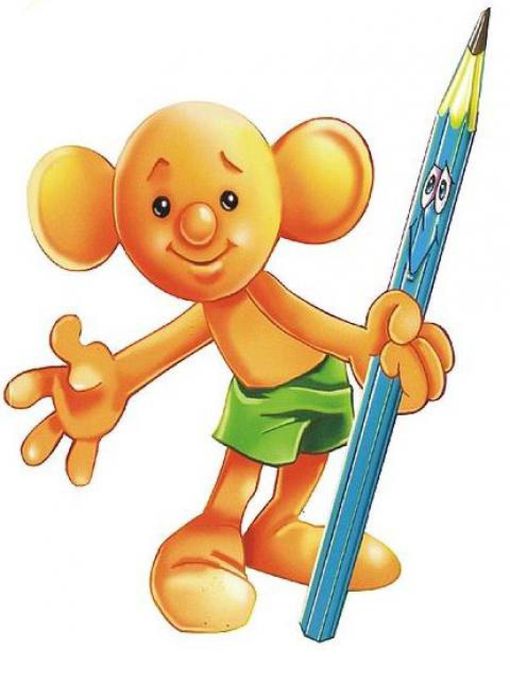 REGULAMIN XIV MIĘDZYSZKOLNEGO KONKURSU PLASTYCZNEGO„MÓJ BAJKOWY PRZYJACIEL – BAJKI Z DAWNYCH LAT”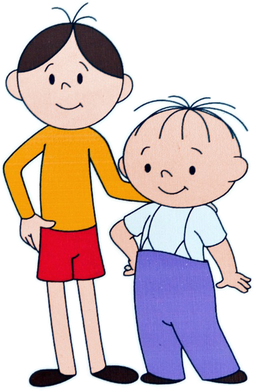 1. Organizator konkursu:    Szkoła Podstawowa nr 65 im. Alfa Liczmańskiego    ul. Śluza 6 80-770 Gdańsk    tel. (58) 301 45 46,       e-mail:     sekretariat@sp65.edu.gdansk.pl    www.sp65.edu.gdansk.pl2 Cele konkursu:Popularyzowanie literatury dziecięcej z dawnych lat.Budzenie zainteresowań czytelniczych.Propagowanie wśród dzieci animacji jako sztuki oraz tzw. dobrych dobranocek z morałem.Wykorzystanie postaci literackich w celu kształtowania społecznie wartościowych postaw takich, jak: przyjaźń, koleżeństwo, dobro, odwaga, pracowitość, prawdomówność, wytrwałość…Rozwijanie inwencji twórczej podczas działalności plastycznej.3. Zasady uczestnictwa.Konkurs przeznaczony jest dla uczniów klas 0 -III gdańskich szkół podstawowych.Rozstrzygnięty zostanie w następujących kategoriach wiekowych:I kategoria - klasy O – I  II kategoria- klasy II – IIITematyka prac plastycznych dotyczy przedstawienia postaci z dowolnie wybranej bajki lub dobranocki z dawnych lat .Technika prac dowolna (z wyłączeniem materiałów sypkich), format A-4 lub A-3.Praca powinna być wykonana samodzielnie przez pojedynczego autora.Na odwrocie każdej pracy umieszczamy następujące informacje wypisane drukowanymi literami:imię i nazwisko autora,klasa, wiek,adres szkoły, do której uczęszcza uczestnik, nr telefonu, adres emailimię i nazwisko opiekuna, pod kierunkiem którego przygotowano pracę.Autor i tytuł bajki  z jakiej pochodzi postać. Do każdej pracy plastycznej należy dołączyć wypełnione oświadczenie opiekuna prawnego (załącznik nr 1 Regulaminu Konkursu).Prace konkursowe należy przesłać lub dostarczyć osobiście do 27 maja 2021 r. (data dostarczenia do placówki) na adres Organizatora:Szkoła Podstawowa nr 65im. Alfa Liczmańskiegoul. Śluza 680-770 GdańskPrace biorące udział w Konkursie przechodzą na własność Organizatora.Ogłoszenie wyników nastąpi 31 maja 2021 roku na stronie internetowej szkoły i fanpage’u szkoły na facebook’u. O formie odbioru nagród powiadomimy telefonicznie lub mailowo. Klauzula informacyjna o przetwarzaniu danych osobowych:Przetwarzanie danych osobowych odbywać się będzie na zasadach przewidzianych w Rozporządzeniu Parlamentu Europejskiego i Rady (UE) 2016/679 z dnia 27 kwietnia 2016 r. w sprawie ochrony osób fizycznych w związku z przetwarzaniem danych osobowych i w sprawie swobodnego przepływu takich danych oraz uchylenia dyrektywy 95/46/WE (RODO).Administratorem danych osobowych jest Szkoła Podstawowa nr 65 im. Alfa Liczmańskiego w Gdańsku przy ulicy Śluza 6 reprezentowana przez Dyrektora Szkoły.Kontakt do inspektora ochrony danych nadzorującego prawidłowość przetwarzania danych osobowych za pośrednictwem adresu e-mail: iodo@sp65.edu.plDane osobowe będą przetwarzane w celu organizacji i przeprowadzenia konkursu, a także w celach promocji konkursu oraz jego Organizatora.Dane osobowe nauczyciela będą przetwarzane na podstawie podpisanej przez niego zgody, a uczestnika konkursu na podstawie podpisanej zgody przez jego przedstawiciela ustawowego zgodnie z art. 6 ust. 1 lit. a RODO. Wzór zgody stanowią załączniki do Regulaminu.Dane uczestników konkursu oraz nauczycieli będą przetwarzane przez okres niezbędny do realizacji wyżej określonych celów.Przedstawicielom ustawowym oraz nauczycielom przysługuje prawo do: żądania od administratora dostępu do danych osobowych, prawo do ich sprostowania,usunięcia lub ograniczenia przetwarzania,wniesienia sprzeciwu wobec przetwarzania, przenoszenia,cofnięcia zgody na przetwarzanie danych osobowych - skorzystanie z prawa        do cofnięcia zgody nie ma wpływu na jej przetwarzanie, które miało miejsce        do momentu wycofania zgody,wniesienia skargi do organu nadzorczego - Prezesa Urzędu Ochrony Danych Osobowych. Skargę w tym zakresie można wnieść w dowolnym momencie, jeżeli uważa Pani/Panu, że powierzone dane osobowe są przetwarzane z naruszeniem obowiązujących przepisów prawa.Organizator konkursu oświadcza, iż dane uczestników konkursu oraz nauczycieli nie będą przetwarzane  w sposób zautomatyzowany i nie będą poddawane profilowaniu.Przystępując do Konkursu, każdy jego uczestnik wyraża zgodę na przetwarzanie jego danych osobowych w zakresie i celu niezbędnym dla przeprowadzenia Konkursu           z jego udziałem. Zgoda jest dobrowolna, jednak niezbędna dla udziału w Konkursie.Zgłoszenie prac do Konkursu jest jednoznaczne z przyjęciem warunków niniejszego regulaminu.Szczegółowych informacji w sprawie konkursu udziela: koordynator konkursu: Elżbieta Pachana - tel. 502 152 794.Organizator zastrzega sobie prawo do zmiany regulaminu konkursu.------------------------------------------------------------------------------------------------------------------------Załącznik nr 1 Regulaminu KonkursuOŚWIADCZENIE RODZICA/OPIEKUNA PRAWNEGO
 
Wyrażam zgodę na udział mojego dziecka ……….………………………………………………………………….……………………
(imię i nazwisko uczestnika konkursu)
W MIĘDZYSZKOLNYM KONKURSIE PLASTYCZNYM „MÓJ BAJKOWY PRZYJACIEL – BAJKI Z DAWNYCH LAT”Wyrażam zgodę na utrwalanie i publikację wizerunku mojego dziecka i jego pracy konkursowej w materiałach promujących działalność Szkoły Podstawowej nr 65 im. Alfa Liczmańskiego w Gdańsku (wystawa pokonkursowa, strona WWW. szkoły).Wyrażam zgodę na przetwarzanie danych osobowych mojego dziecka w zakresie: imienia, nazwiska i wieku oraz nazwy instytucji, którą uczestnik reprezentuje przez Szkołę Podstawową nr 65 im. Alfa Liczmańskiego w Gdańsku w celu organizacji i promocji konkursu.Niniejsza zgoda obowiązuje do czasu jej wycofania..................................................................................................................................(miejscowość, data i czytelny podpis rodzica/opiekuna prawnego)Informacja wynikająca z art. 13 Rozporządzenia Parlamentu Europejskiego i Rady UE 2016/679 z dnia 27 kwietnia 2016 r. w sprawie ochrony osób fizycznych w związku z przetwarzaniem danych osobowych (ogólne rozporządzenie o ochronie danych RODO) 
